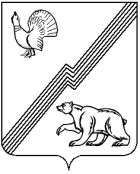 АДМИНИСТРАЦИЯ ГОРОДА ЮГОРСКАХанты-Мансийского автономного округа - ЮгрыПОСТАНОВЛЕНИЕот 15 сентября 2021 года							  № 1716-п
Об утверждении ПорядкаОсуществления развознойторговли на территориигорода Югорска В соответствии с Федеральным законом от 06.10.2003 № 131-ФЗ   «Об общих принципах организации местного самоуправления в Российской Федерации», Федеральным законом от 28.12.2009 № 381-ФЗ «Об основах государственного регулирования торговой деятельности в Российской Федерации», Законом Ханты-Мансийского автономного округа - Югры от 11.05.2010 № 85-оз «О государственном регулировании торговой деятельности в Ханты-Мансийском автономном округе – Югре», распоряжением Правительства Российской Федерации от 30.01.2021                    № 208-р «О мерах обеспечения продовольственной безопасности, стимулирования предпринимательской активности и самозанятости граждан, расширения возможностей сбыта продукции отечественных производителей товаров, увеличения доходов и роста благосостояния граждан», Уставом города Югорска:1. Утвердить Порядок осуществления развозной торговли на территории  города Югорска (приложение).2. Опубликовать постановление в официальном печатном издании города Югорска и разместить на официальном сайте органов местного самоуправления города Югорска.3. Настоящее постановление вступает в силу после его официального опубликования.4. Контроль за выполнением постановления возложить на директора департамента экономического развития и проектного управления администрации города Югорска И.В. Грудцыну.Исполняющий обязанностиглавы города Югорска                                                                  С.Д. ГолинПриложениек постановлениюадминистрации города Югорскаот 15 сентября 2021 года № 1716-пПорядокосуществления развозной торговли на территории города Югорска1. Общие положения1.1. Порядок осуществления развозной торговли на территории города Югорска (далее – Порядок) устанавливает правоотношения, возникающие между муниципальным образованием город  Югорск  и субъектами торговли при организации и осуществления развозной торговли в целях создания условий для обеспечения жителей города Югорска услугами торговли.1.2. В настоящем Порядке применяются следующие понятия: - субъект торговли – юридическое лицо, индивидуальный, предприниматель, крестьянские (фермерские) хозяйства, граждане, применяющие специальный налоговый режим «Налог на профессиональный доход», осуществляющие розничную торговлю с использованием мобильных торговых объектов (далее также Заявитель); - развозная торговля – форма мелкорозничной торговли, осуществляемая вне стационарной торговой сети с использованием специализированных или специально оборудованных для торговли транспортных средств, а также мобильного оборудования, применяемого только в комплекте с транспортным средством; - мобильный торговый объект – торговый объект, представляющий собой специализированное или специально оборудованное транспортное средство, используемое при осуществлении развозной торговли (автомобили, автолавки, автомагазины, тонары, автоприцепы, автоцистерны);- специализация мобильного торгового объекта – ассортиментная специфика, выраженная в принадлежности реализуемых товаров к одной из товарных групп.1.3. Территорией осуществления развозной торговли является: - для специализированных мобильных торговых объектов, указанных                           в подпунктах 1, 2 пункта 3.4 настоящего Порядка - открытая площадка на перекрестке улиц Толстого – Газовиков в городе Югорске;- для специализированных мобильных торговых объектов, указанных              в подпункте 3 пункта 3.4 настоящего Порядка – улицы города Югорска,                в соответствии с маршрутным листом, предоставленным субъектом торговли.Включение места осуществления развозной торговли в  схему размещения нестационарных торговых объектов на территории города Югорска, не требуется. 1.4. Развозная торговля, на площадке указанной в пункте 1.3 настоящего Порядка осуществляется не более семи месяцев в период               с 01 апреля до 31 октября текущего года.1.5. Уполномоченным органом по приему от субъектов торговли заявлений об осуществлении развозной торговли на территории города Югорска (далее – заявление) и выдаче временных свидетельств                      об осуществлении развозной торговли на территории города Югорска (далее – временное свидетельство) является отдел развития потребительского рынка и предпринимательства департамента экономического развития и проектного управления администрации города Югорска (далее - Уполномоченный орган). 2. Условия и порядок предоставления временное свидетельства2.1.Субъект торговли, предполагающий осуществлять развозную торговлю, обязан представить в Уполномоченный орган заявление                             об осуществлении деятельности по форме согласно приложению 1                            к настоящему Порядку.2.2. К заявлению должны прилагаться следующие документы:- копия документов, удостоверяющего личность заявителя                         (для юридических лиц дополнительно копия документа, подтверждающего полномочия заявителя); - копия сопроводительных документов на реализуемый товар.2.3. Заявитель представляет заявление в Уполномоченный орган. Должностное лицо Уполномоченного органа, ответственное за учет поступивших заявлений, в день получения заявления регистрирует его                   в журнале регистрации заявлений об осуществлении развозной торговли                на территории города Югорска (далее - Журнал регистрации) по форме согласно приложению 3 к настоящему Порядку. 2.4. Уполномоченный орган в рамках межведомственного информационного взаимодействия, запрашивает на электронных сервисах Федеральной налоговой службы Российской Федерации: - выписку из Единого государственного реестра юридических лиц (для юридических лиц);- выписку из Единого государственного реестра индивидуальных предпринимателей (для индивидуальных предпринимателей);- сведения о статусе налогоплательщика налога на профессиональный доход (для самозанятых). Документы, указанные в настоящем пункте субъект торговли вправе предоставить по собственной инициативе.2.5. В день подачи Заявителем заявления, после получения сведений, установленных пунктом 2.4 настоящего Порядка, Уполномоченный орган принимает решение о выдаче временного свидетельства по форме согласно приложению 2, либо об отказе в его выдаче.2.6. Отказ Заявителю в выдаче временного свидетельства допускается              в случае:- невыполнения условий, указанных в пунктах 2.1, 2.2 настоящего Порядка;- установления факта недостоверности предоставленной Заявителем информации;- прекращения предпринимательской деятельности, на основании сведений, предоставленных Федеральной налоговой службой Российской Федерации.2.7. Размещение субъекта торговли на территории развозной торговли, указанной в пункте 1.3 настоящего Порядка осуществляется                            на безвозмездной основе.2.8. Передача временного свидетельства другому лицу не допускается.3. Требования к мобильным торговым объектам3.1. Осуществление развозной торговли обеспечивается в соответствии с законодательством Российской Федерации. Субъект торговли обязан обеспечить соблюдение требований защиты прав потребителей, санитарно-эпидемического благополучия населения, безопасности дорожного движения, и иных установленных законодательством Российской Федерации требований. 3.2. Для осуществления развозной торговли используются мобильные торговые объекты, содержащиеся в технически исправном состоянии. 3.3. Группы товаров, допускаемые для реализации при развозной торговле, определяются в соответствии с Общероссийским классификатором продукции, а также в соответствии со специализацией мобильного торгового объекта. 3.4. Перечень специализаций мобильных торговых объектов:1) продукция растениеводства (цветы, рассада цветов и овощных культур, саженцы плодово-ягодных и декоративных культур);2) специализированные непродовольственные товары, связанные                 с ведением садоводства и огородничества;3) молоко и молочная продукция.3.5. Реализация товаров, указанных в пункте 3.4 настоящего Порядка осуществляется при соблюдении Закона Российской Федерации                          от 07.02.1992 № 2300-1 «О защите прав потребителей», решения Думы города Югорска от 28.08.2018 № 56 «Об утверждении Правил благоустройства территории города Югорска». 4. ОтветственностьЗа нарушение обязательных требований к организации торговой деятельности Заявитель несет установленную законодательством Российской Федерации ответственность.Приложение 1к Порядку осуществления развозной торговли на территории города ЮгорскаВ отдел развития потребительского рынка и предпринимательства департамента экономического развития и проектного управления администрации города ЮгорскаЗАЯВЛЕНИЕоб осуществлении развозной торговли на территории города ЮгорскаЗаявитель:_______________________________________________________________________________________________________________________ (полное наименование юридического лица/ Ф.И.О. индивидуального предпринимателя/самозанятого, главы КФХ)Место регистрации :_______________________________________________ ИНН __________________ Вид деятельности (ОКВЭД): ______________________________________Прошу выдать временное свидетельство об осуществлении развозной торговли на территории города Югорска с «____» ___________20____  по «____»__________20____ Марка, модель мобильный торгового объекта: ________________________________________________________________Регистрационный знак_____________________________________________Место осуществления развозной торговли ________________________________________________________________Опись прилагаемых документов: ___________________________________ ________________________________________________________________Телефон: ___________________ E-mail: _________________ (при наличии)Подпись _______________/______________________/ дата____________                             М.П. (при наличии)                           (расшифровка)________________________________________________________________Входящий номер в Журнале регистрации _______, дата __________Подпись работника Уполномоченного органа, принявшего заявления ______________Приложение 2к Порядку осуществления развозной торговли на территории города ЮгорскаТиповая форма временного свидетельстваоб осуществлении развозной торговли на территории города ЮгорскаОтдел развития потребительского рынка и предпринимательства департамента экономического развития и проектногоуправления администрации города ЮгорскаВРЕМЕННОЕ СВИДЕТЕЛЬСТВО № _____об осуществлении развозной торговли на территории города ЮгорскаВыдано: _________________________________________________________(наименование субъекта торговли)ИНН  ________________________Вид деятельности (ОКВЭД) ________________________________________________________________________________________________________Марка, модель мобильный торговый объект: __________________________Регистрационный знак_____________________________________________Территория осуществления развозной торговли: ________________________________________________________________На период с « ___» _________ 20__ года по « ____» _________ 20__ года.Режим работы с _____ часов до _____ часов.Дата оформления временного свидетельства «_____»___________ 20__ г.Начальник отдел развития потребительского рынка и предпринимательства департаментаэкономического развития и проектного управления администрации города Югорска ______________ ___________                 (подпись)                      ( ФИО)Приложение 3к Порядку осуществления развозной торговли на территории города 		ЮгорскаЖУРНАЛ регистрации заявлений об осуществлении развозной торговли на территории города Югорска№ п/пДата, поступления заявления Наименование/ФИО субъекта торговли (организационно-правовая форма)ИННОКВЭДАдрес регистрацииСведения о марке, модели, государственном регистрационном номере транспортного средстваНомер временного свидетельства об осуществлении развозной торговли, либо дата отказа с указание причины Срок действия временного свидетельства Подпись должностного лица Уполномоченного органа, принявшего заявление 12345678910